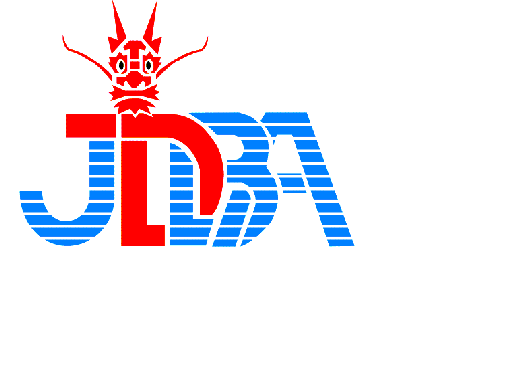 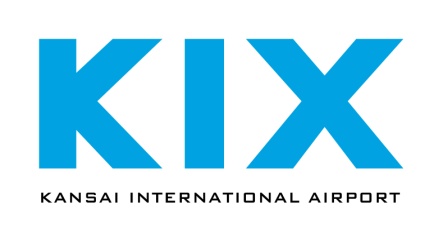 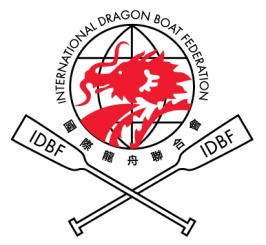 KIX International Friendship Dragon Boat Festival, 2015Sunday, August 30th 2015INFORMATION BULLETINTo: Dear Dragon Boat CrewsThe Organizing Committee of the “KIX International Friendship Dragon Boat Festival, 2015” in conjunction with the Japan Dragon Boat Association, cordially invite crews from around the world to participate in the races, which will be held on Sunday, 30th August, 2015, using the waterway between runway No.1 and No.2 of the Kansai International Airport (KIX). Division 1) Premier Open: 22 racers2) Premier Mixed: 22 racers＊ Women crews are also most welcome. However women crews are requested to race in the Mix category.Distance250m onlyCompetition Regulations and Racing Rules“KIX International Friendship Dragon Boat Festival, 2015” will comply with the IDBF Competition Regulations and will be conducted under the IDBF Rules of Racing.Entry Fees JYE65,000 per team (Entry fee ONLY)JYE80,000 per team (Entry fee plus tent per team at the venue (on the race day only)*Boxed lunch is NOT included. If you need lunch on the race day, please notify how many boxed lunches you need. A Boxed lunch with bottled Japanese tea is JYE800.Method of PaymentThe Entry Fee could be paid upon arrival in JapanOutline Program:Dragon Boat & PaddlesIDBF Specification dragon boats are used, and crews are informed that only IDBF Spec 202a Racing paddles will be permitted.Personal Floating Devices/Aids.All participants are required to wear PFDs when racing, and approved PFDs will be available at the race site by the Organizing Committee for those who may wish to use them.Contact informationMailing Address: Japan Dragon Boat Association, c/o Sankei Building2-1-57, Minatomachi, Naniwa-ku, Osaka 556-8663, JapanContact: Makoto Shobu &/or Tatsuya TaniEmail:lilyshobu@gmail.com and/or t.tani@sankei.co.jpWebsite: www.jdba-dragonboat.com, http://www.kansai-airport.or.jp/en/index.aspFacebook: http://www.facebook.com/jpdbaWe are looking forward to your active participation.With warmest regards,Kenichi SakuraiChairman Japan Dragon Boat AssociationSaturday, 29th AugustCrews training – Race CourseSunday, 30th AugustOpening CeremonyRace day – 250m only